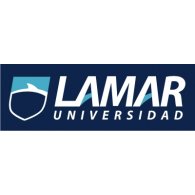 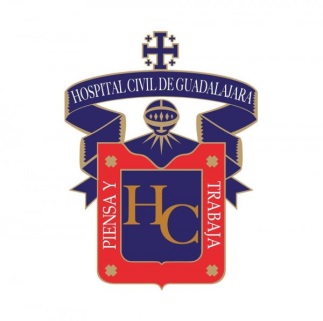 Universidad Guadalajara Lamar    HOSPITAL CIVIL VIEJO DE GUADALAJARA FRAY ANTONIO ALCALDEMEDICINA BASADA EN EVIDENCIAS Priscilla Ivette Camacho GarcíaLME 3974Fecha de entrega: 02/03/2016Conteste correctamente los siguientes espacios con letra roja:a) Menciones los tres factores que pueden ocasionar diferencias en los resultados de unensayo clínico aleatorizado:1.- SESGO DE SELECCIÓN2.- SESGO DE CONFUSIÓN3.- SESGO DE INFORMACIÓNb) Cuando se interpreta al valor de p pueden existir 2 tipos de errores, ¿Como se le llama al error que considera azar a un mayor número de asociaciones reales?PRESICIÓN	c) ¿Cual estudio es mejor? 21.-) Se realizo un estudio con amantadina vs placebo para observar la curación de un resfriadocomún, se encontró que en el grupo con el antiviral el cuadro se redujo de 5 días a 3 y en elgrupo con placebo el cuadro clínico duro entre 4 y 6 días de duración. Con una p menor a0.01.2.- Se realizo un estudio con antigripal con amocixilina + acido clavulanico vs amoxicilina en el primer grupo de redujo el cuadro infecciosa de faringoamigdalitis de 7 días a 3 disminuyendoel riesgo de complicaciones como otitis media y en el segundo se redujo el cuadro a 5 días con una p menor a 0.05.d) ¿Cual de los dos ejemplos tiene mayor significancia estadística? 1e) En el siguiente ejemplo calcule el riesgo relativo, el riesgo absoluto y el NNTSe realizo un estudio a 10 años para comparar la incidencia de mortalidad en el grupo depacientes pos infarto que usaban ARA2 (LOSARTAN) vs PLACEBO en el primer grupo lamortalidad tuvo una incidencia de 45% y en el segundo de 60%1.- RRR -33.32.- RRA -15%3.- NNT 6.66f) De acuerdo al ejemplo hipotético anterior usaría usted losartan en sus pacientes posinfartados y ¿por que?SI, TIENE UN MENOR PORCENTAJE DE RIESGO Y MORTALIDAD EN EL GRUPO CON LOSARTAN QUE CON EL PLACEBOActividad preliminar ”